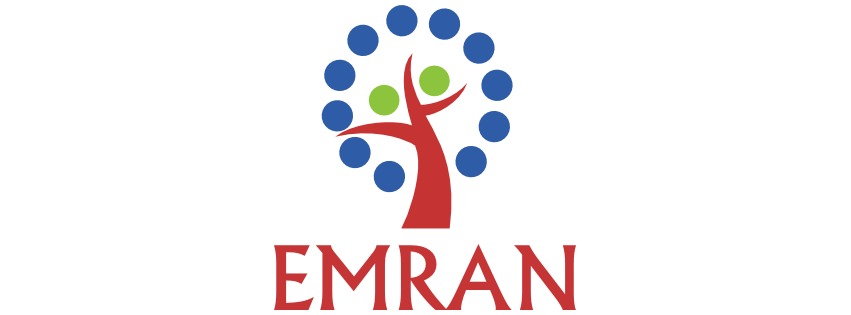 East Midlands Research into Ageing Network (EMRAN) Discussion Paper SeriesISSN [To be allocated]Issue number, Month yearPaper titlePaper authors: Surname initials affiliation using superscript number, etcAddress for correspondence: name, postal address including postcode. Email: address`Affiliations, using superscript numbers used in Paper authors section